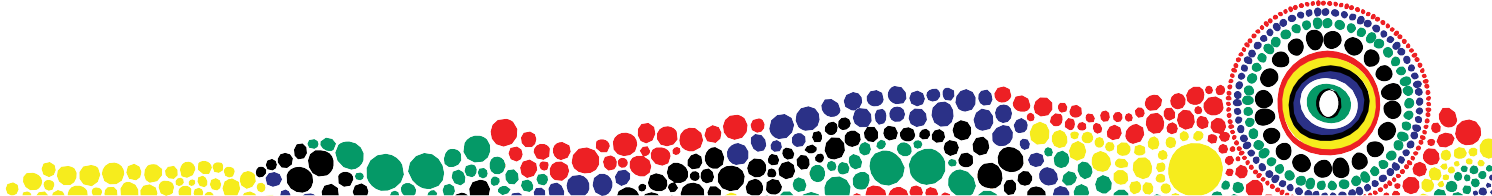 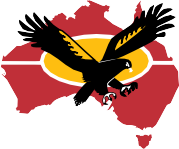 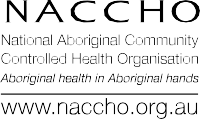 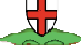 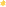 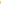 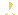 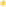 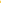 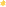 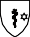 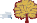 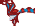 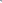 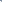 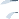 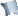 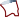 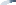 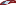 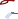 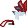 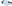 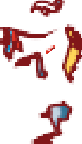 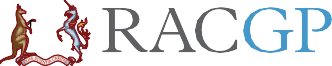 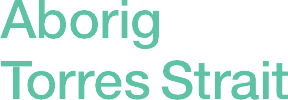 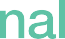 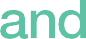 Good practice table: Five steps towards excellent Aboriginal and Torres Strait Islander healthcare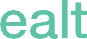 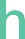 Step 4: Register your practice for the Practice Incentives Program Indigenous Health Incentive and eligible patients for the Closing the Gap co-paymentGood practice example	Yes	No	Activity needed	By whom?	By when?	Accreditation – Standards (5th edn)*First stepsracgp.org.auStep 4Good practice example	Yes	No	Activity needed	By whom?	By when?	Accreditation – Standards (5th edn)*Good practice2 | Good practice table: Five steps towards excellent Aboriginal and Torres Strait Islander healthcareStep 4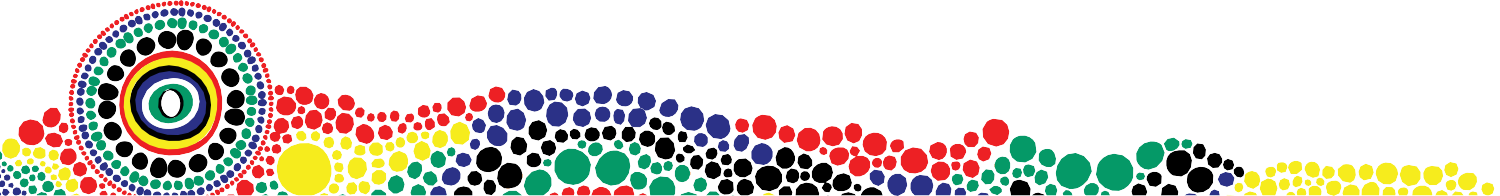 Good practice example	Yes	No	Activity needed	By whom?	By when?	Accreditation – Standards (5th edn)*Best practiceNote – Standards (5th edn): C = Core module, GP = General Practice module, QI = Quality Improvement moduleCTG, Closing the Gap; PIP IHI, Practice Incentives Program Indigenous Health Incentive; PBS, Pharmaceutical Benefits Scheme*The Royal Australian College of General Practitioners. Standards for general practices. 5th edn. East Melbourne, Vic: RACGP, 2017. Available at www.racgp.org.au/running-a-practice/practice-standards/standards- 5th-edition [Accessed 4 September 2019].20695Good practice table: Five steps towards excellent Aboriginal and Torres Strait Islander healthcare | 3Your practice is registered for the PIP IHI and has completed training in cultural awarenessGP2.1, C1.4, C2.1, C3.1, C8.1All members of the practice team understand the PIP IHI and can effectively communicate this to patients on requestC1.3, C1.4, C2.1, C4.1, C8.1All members of the practice team understand the CTG PBS co-payment and can effectively communicate  this information to patients on requestC2.1, C4.1, C8.1With consent, eligible patients are registered for the PIP IHI and/or the CTG PBS co-paymentC1.3, C2.1, C1.5Aboriginal and/or Torres Strait Islander status of patient and PBS CTG registration are recorded in clinical software so that prescriptions are annotated for the CTG PBS co-paymentC6.2, C7.1All patients with complex health needs have organised care with a clear plan for review 
and follow-upC1.3, GP2.1 , GP2.2Referral letters to specialists indicate CTG PBS 
co- payment registration and a prompt that prescriptions for patients referred from your practice can be CTG annotatedGP2.3 , C5.3GPs consider cost implications when prescribing, including availability of medications under the CTG PBS co-payment initiativeC1.1, C1.3, C1.5, QI2.2Your practice helps patients if they have difficulties accessing medications through the CTG PBS co- payment arrangement (eg liaise with local pharmacies)GP2.3An audit of prescriptions correctly annotated with CTG details has been completedC6.2, C7.1, QI1.1, QI1.3, QI2.2,All members of the practice team have completed cultural awareness and/or cultural safety trainingGP2.1, C1.4, C2.1, C3.1, C8.1Explanation of PIP IHI and CTG PBS co-payment included in staff inductionC2.1, C4.1, C8.1